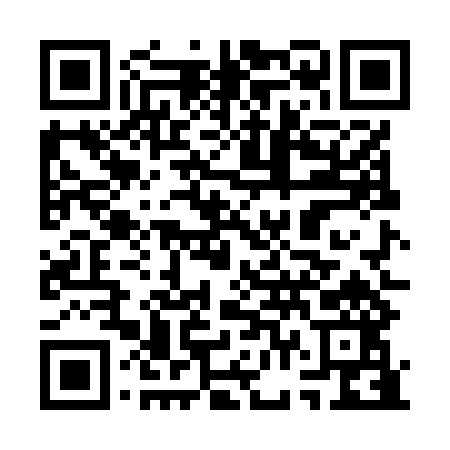 Prayer times for Dongming County, ChinaWed 1 May 2024 - Fri 31 May 2024High Latitude Method: Angle Based RulePrayer Calculation Method: Muslim World LeagueAsar Calculation Method: ShafiPrayer times provided by https://www.salahtimes.comDateDayFajrSunriseDhuhrAsrMaghribIsha1Wed3:545:2812:174:017:068:342Thu3:535:2712:174:017:068:353Fri3:515:2612:174:017:078:374Sat3:505:2512:164:017:088:385Sun3:495:2412:164:027:098:396Mon3:475:2312:164:027:108:407Tue3:465:2212:164:027:118:418Wed3:455:2112:164:027:118:429Thu3:435:2012:164:027:128:4310Fri3:425:2012:164:027:138:4511Sat3:415:1912:164:027:148:4612Sun3:405:1812:164:027:158:4713Mon3:385:1712:164:027:158:4814Tue3:375:1612:164:037:168:4915Wed3:365:1512:164:037:178:5016Thu3:355:1512:164:037:188:5117Fri3:345:1412:164:037:198:5218Sat3:335:1312:164:037:198:5319Sun3:325:1312:164:037:208:5520Mon3:315:1212:164:037:218:5621Tue3:305:1112:164:047:228:5722Wed3:295:1112:164:047:228:5823Thu3:285:1012:164:047:238:5924Fri3:275:1012:174:047:249:0025Sat3:265:0912:174:047:259:0126Sun3:255:0912:174:047:259:0227Mon3:255:0812:174:057:269:0328Tue3:245:0812:174:057:279:0429Wed3:235:0712:174:057:279:0530Thu3:235:0712:174:057:289:0631Fri3:225:0712:174:057:299:06